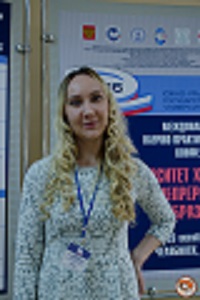 Крысанова Вера Николаевнаруководитель Учебного центра студенческих компетенций, старший инспекторbugsy16@yandex.ruПрофессиональная деятельность:дополнительное образование студентов  (Учебный центр студенческих компетенций);участие в проведении ежегодной   международной  научно-практической конференции «Университет XXI века в системе непрерывного образования»;размещение информации, сотрудничество и продвижение в социальных сетях (VK)круг научных интересов:дополнительное профессиональное образование,профессиональное самообразование,образовательные отношения в электронной образовательной среде университета,электронное обучениеПубликации: Академия Google E-Library